О ходатайстве к присвоению  Почетного звания «Заслуженныйстроитель Чувашской Республики»Иванову И.И.   Рассмотрев ходатайство трудового коллектива дочернего общества с ограниченной ответственностью «Канашстрой» акционерного общества «Специализированный застройщик «Строительный трест №3» о представлении Иванова Ивана Ивановича к присвоению почетного звания «Заслуженный строитель Чувашской Республики», Собрание депутатов города Канаш Чувашской Республики решило:Ходатайствовать перед Главой Чувашской Республики о присвоении почетного звания «Заслуженный строитель Чувашской Республики» плотнику 4 разряда дочернего общества с ограниченной ответственностью «Канашстрой» акционерного общества «Специализированный застройщик «Строительный трест №3» Иванову Ивану Ивановичу, за многолетний добросовестный труд в области строительства.Чăваш РеспубликинКанаш хулинДепутатсен пухăвĕйышĂну       27.06.2024 г. № 51/8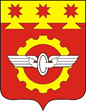    Чувашская РеспубликаСобрание депутатовгорода КанашРЕШЕНИЕ     27.06.2024 г. № 51/8Председатель Собрания депутатов
города Канаш Чувашской РеспубликиО.В. Савчук